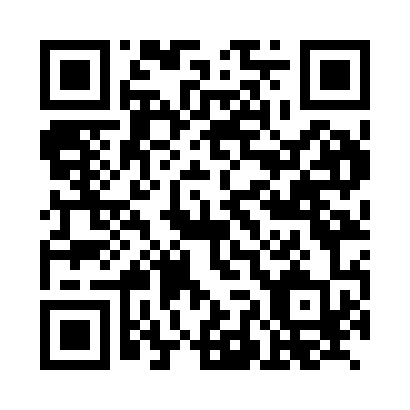 Prayer times for Aschhorn, GermanyWed 1 May 2024 - Fri 31 May 2024High Latitude Method: Angle Based RulePrayer Calculation Method: Muslim World LeagueAsar Calculation Method: ShafiPrayer times provided by https://www.salahtimes.comDateDayFajrSunriseDhuhrAsrMaghribIsha1Wed3:075:461:205:258:5411:252Thu3:065:441:205:268:5611:263Fri3:055:421:195:268:5811:264Sat3:045:401:195:278:5911:275Sun3:035:381:195:289:0111:286Mon3:025:361:195:289:0311:287Tue3:025:351:195:299:0511:298Wed3:015:331:195:309:0611:309Thu3:005:311:195:319:0811:3110Fri2:595:291:195:319:1011:3111Sat2:595:271:195:329:1211:3212Sun2:585:261:195:339:1311:3313Mon2:575:241:195:339:1511:3314Tue2:565:221:195:349:1711:3415Wed2:565:201:195:359:1811:3516Thu2:555:191:195:359:2011:3617Fri2:555:171:195:369:2211:3618Sat2:545:161:195:379:2311:3719Sun2:535:141:195:379:2511:3820Mon2:535:131:195:389:2611:3921Tue2:525:111:195:399:2811:3922Wed2:525:101:195:399:2911:4023Thu2:515:091:195:409:3111:4124Fri2:515:071:205:409:3211:4125Sat2:505:061:205:419:3411:4226Sun2:505:051:205:419:3511:4327Mon2:505:041:205:429:3711:4328Tue2:495:031:205:439:3811:4429Wed2:495:021:205:439:3911:4530Thu2:495:011:205:449:4011:4531Fri2:485:001:205:449:4211:46